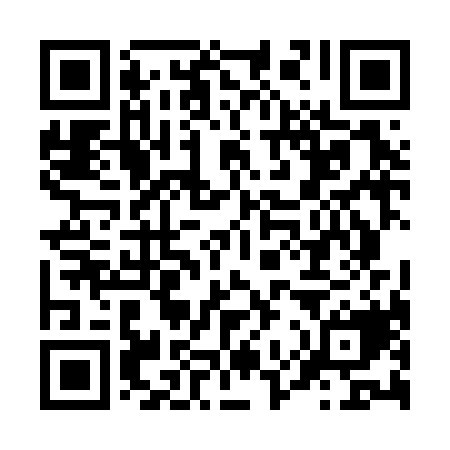 Ramadan times for Oberwachsenberg, GermanyMon 11 Mar 2024 - Wed 10 Apr 2024High Latitude Method: Angle Based RulePrayer Calculation Method: Muslim World LeagueAsar Calculation Method: ShafiPrayer times provided by https://www.salahtimes.comDateDayFajrSuhurSunriseDhuhrAsrIftarMaghribIsha11Mon4:454:456:3012:193:286:096:097:4812Tue4:424:426:2812:193:296:106:107:5013Wed4:404:406:2612:183:306:126:127:5114Thu4:384:386:2412:183:316:136:137:5315Fri4:364:366:2212:183:326:156:157:5516Sat4:334:336:2012:183:336:166:167:5617Sun4:314:316:1812:173:346:186:187:5818Mon4:294:296:1512:173:356:196:198:0019Tue4:264:266:1312:173:366:216:218:0220Wed4:244:246:1112:163:376:226:228:0321Thu4:224:226:0912:163:386:246:248:0522Fri4:194:196:0712:163:396:266:268:0723Sat4:174:176:0512:163:406:276:278:0924Sun4:144:146:0312:153:406:296:298:1025Mon4:124:126:0112:153:416:306:308:1226Tue4:104:105:5912:153:426:326:328:1427Wed4:074:075:5612:143:436:336:338:1628Thu4:054:055:5412:143:446:356:358:1829Fri4:024:025:5212:143:456:366:368:2030Sat4:004:005:5012:133:456:386:388:2131Sun4:574:576:481:134:467:397:399:231Mon4:554:556:461:134:477:417:419:252Tue4:524:526:441:134:487:427:429:273Wed4:504:506:421:124:487:447:449:294Thu4:474:476:401:124:497:457:459:315Fri4:444:446:381:124:507:477:479:336Sat4:424:426:361:114:517:487:489:357Sun4:394:396:331:114:517:507:509:378Mon4:374:376:311:114:527:517:519:399Tue4:344:346:291:114:537:537:539:4110Wed4:314:316:271:104:537:547:549:43